     								Řada : A - změny v emisích								                      			            						                					Poř.č.v řadě : 2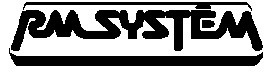                                                                                                                                   Č.j. R1/1 346/22 – 2OZNÁMENÍ RM-Sč. 2/2022o změnách v emisích na trhu s investičními cennými papíry, organizovaném RM-S
Změny v emisích na oficiálním trhu s investičními cennými papíryProvedené změny V době od 07. 01. 2022 do 14. 01. 2022 byly provedeny tyto změnyZměny v emisích investičních cenných papírůPřijetí investičních cenných papírů na oficiální trh RM-SVyřazení investičních cenných papírů z oficiálního trhu RM-S Vyloučení investičních cenných papírů z oficiálního trhu RM-SPoznámka: Ř – řízení o vyloučení z trhu RM-S, R – Rozhodnutí o vyloučení , PO– Pravidla obchodování RM-S, OZ – obchodní zákoník, OV – obchodní věstník, ZKPT – zákon o podnikání na kapitálovém trhu (podrobněji viz Pozn. U tab. 4.3.8.).Ostatní změnyu  emisí, u kterých došlo ke změně označené 1), bylo v den před uvedeným datem pozastaveno v CDCP vypořádání 1.1.5. Změny úrokových výnosů  dluhopisů s variabilním výnosem na oficiálním trhu RM-S1.1.6. Nově přijatá rozhodnutí  RM-S o omezení služeb poskytovaných investičních  cenným papírům na oficiálním trhu organizovaném RM-S1)  a nová rozhodnutí  RM-S o pozastavení obchodováníu CP označených 1) probíhá řízení o vyloučení z trhu z důvodu změny podoby, probíhajícímu soudnímu projednávání nebo nenabytí právní moci usnesení soudu, emise zůstávají kotované na trhu, ale není možno uzavírat obchodyu CP označených 2)  byly pozastaveny z důvodu nedodání nové úrokové sazby, příp. z technických důvodů (dle §49 odst. 4 ZPKT)  převážně na dva obchodní dny.1.1.7. Na základě rozhodnutí České národní banky nebo RM-S bylo pozastaveno obchodování na oficiálním trhu s následujícími emisemi1.1.8. Na základě rozhodnutí ředitele RM-S byly omezeny služby pro  následující emise (emise jsou kotované na trhu, ale není možno uzavírat obchody):2. Emise EasyClick2.1. Seznam investičních cenných papírů, u kterých je možné podávat pokyny EasyClick3. Tvůrci trhu a podporovatelé likvidity          3.1. Seznam investičních cenných papírů, u kterých mohou působit tvůrci trhu RM-S, platný od 1. ledna 20223.2. Seznam tvůrců trhu Bez záznamu.3.3. Seznam podporovatelů likvidityV lednu 2022 mohou působit jako podporovatelé likvidity v RM-S Fio banka, a.s. a BH Securities a.s.K informaciOtevřené podílové fondy – primární trhNa primárním trhu RM-S je pozastaveno vydávání a vracení  podílových listů níže uvedených OPFInformace od emitentů Podrobné informace od emitentů na webových stránkách RM-S http://www.rmsystem.cz/Změny v emisíchNíže uvedené změny v emisích se připravují zejména podle údajů emitentů, České národní banky případně Centrálního depozitáře cenných papírů.  Změny  jsou uváděny pouze orientačně a termíny, popřípadě i obsah změny, se při realizaci může změnit. RM-S však  respektuje i změny uskutečněné v Centrálním depozitáři cenných papírů, provedené bez ohledu na to, zda na ně dříve zákazníky upozornil, popřípadě, zda mezi upozorněním a realizací došlo ke změnám. Jestliže emitent splnil všechny povinnosti vyplývající ze zákona o podnikání na kapitálovém trhu (ZPKT) v platném znění, uvádí RM-S v tabulce 4.3.2. datum vyřazení z oficiálního  trhu RM-S. V tabulce 4.3.2. jsou dále uvedena vyloučení na základě dalších ustanovení Pravidel obchodování na trhu RM-S  a neplnění § 56 a 57 případně i § 65ZPKT, která jsou prováděna formou řízení RM-S. Pokud bylo v průběhu řízení RM-S podáno odvolání, je takový cenný papír přeřazen do tabulky 4.3.3. V tabulce 4.3.4. jsou uvedeny další cenné papíry, u kterých se vyřazení  z oficiálního trhu RM-S připravuje, ale RM-S nemá v současné době k dispozici všechny potřebné doklady, podle kterých by mohl stanovit datum. V tabulce 4.3.5. jsou uvedeny další cenné papíry, u kterých se vyřazení  z oficiálního trhu RM-S připravuje na základě ustanovení § 183n zákona č. 513/1991 Sb., obchodní zákoník v platném znění.   V tabulce 4.3.6. jsou uvedena vyřazení dluhopisů a HZL na základě emisních podmínek na příslušný rok. Vzhledem k tomu, že všechny níže uvedené informace jsou pouze orientační a nejsou závazné, RM-S nenese odpovědnost, ani jiné právní důsledky vyplývající z jejich uvedení . Přijetí cenných papírů na oficiální trh RM-SVyřazení a vyloučení cenných papírů z oficiálního trhu RM-SPozn. – R = rozhodnutí v řízení RM-S, PO = Pravidla obchodování RM-S, OZ = obchodní zákoníkOdvolání proti vyloučení (vydáno rozhodnutí RM-S) cenných papírů z oficiálního trhu RM-SPřipravovaná vyřazení a vyloučení cenných papírů z oficiálního trhu RM-SPřipravovaná vyřazení cenných papírů z oficiálního trhu RM-S na základě § 183i a násl. OZV souladu s ustanoveními zákona č. 513/1991 Sb. V platném znění přechází uplynutím měsíce od zveřejnění zápisu z valné hromady v OR vlastnické právo k cenným papírům na hlavního akcionáře a ke dni přechodu těchto práv k vyřazení cenných papírů z obchodování na trhu RM-S. Vyřazení dluhopisů z oficiálního trhu RM-SOstatní  připravované změny na oficiálním trhu RM-S (na základě sdělení CDCP, emitenta apod.)u emisí označených 1), bude obchodní den před dnem uvedeném v prvním sloupci zastaveno v CDCP vypořádání Ostatní připravované změny, kde zatím není upřesněno datum, a ostatní známé skutečnosti Poznámka -  Ř – řízení na vyloučení z trhu RM-S, R – Rozhodnutí RM-S v řízení, RPO – rozhodnutí o předběžném opatření, VH – valná hromada, MVH – mimořádná valná hromada, PO – Pravidla obchodování RM-S, KS – krajský soud, MS – městský soud, OR – obchodní rejstřík, OV – obchodní věstník, OZ – obchodní zákoník,  ZCP – zákon o cenných papírech, ZKPT – zákon o podnikání na kapitálovém trhu (tabulka upřesňuje některé údaje uvedené již v předchozích částech), vyl. – vyloučení, ZK – základní kapitál, OT – oficiální trh RM-S, MOS – mnohostranný obchodní systém RM-S, PřOp = předběžné opatření; o přijetí CP na trh o vyřazení,  vyloučení a pozastaveném obchodování rozhoduje ředitel RM-S.Ostatní  informace ke kotovaným investičním nástrojům resp. k investičním nástrojům o jejichž přijetí bylo požádáno.Upřesnění informací publikovaných v obchodním systému RM-S
Postup při účasti na valné hromadě pro zahraniční cenné papíry.Bez záznamu.Postup při výplatě výnosů, splátek jistin nebo jiných druhů práv z investičních nástrojů a žádost o refundaci daně.	Bez záznamu.B. Změny v emisích na mnohostranném obchodním systému RM-SŘeditel RM-S rozhodl o dále uvedeném přijetí, případně vyřazení či vyloučení, investičních nástrojů (dále jen „cenných papírů“) na mnohostranný obchodní systém, který organizuje RM-S. Přijetím cenných papírů na mnohostranný obchodní systém ani toto obchodování není veřejnou nabídkou ve smyslu ustanovení části čtvrté ZPKT. Přijetím  k obchodování na mnohostranném obchodním systému se investiční nástroje nestávají kótovanými, emitentovi ani jiným osobám proto nevznikají povinnosti uložené právními předpisy (zejména zákonem o podnikání na kapitálovém trhu či předpisy RM-S) emitentům kótovaných investičních nástrojů či jiným osobám v souvislosti s kotací investičního nástroje, tj. zejména že investiční nástroje mohou být v souladu se všeobecnými obchodními podmínkami z mnohostranného obchodního systému vyřazeny či vyloučeny, aniž komukoliv vznikne povinnost učinit jejich majitelům veřejný návrh smlouvy o jejich koupi.  Údaje obsažené v užším prospektu se vážou k datu jeho zpracování a později nebudou aktualizovány, leda s výjimkou informací uveřejňovaných případně dodatečně v souladu s článkem 9  Pravidel 	pro přijímání investičních nástrojů k obchodování na mnohostranném obchodním systému, jejich vyřazení, vyloučení a pozastavení obchodování. Provedené změnyV době od 07.01. 2022 do 14. 01. 2022 byly provedeny tyto změny:Provedené změny v emisích cenných papírů Přijetí cenných papírů na mnohostranný obchodní systém RM-S Vyřazení či vyloučení cenných papírů z mnohostranného obchodního systému RM-S Připravované změny v emisích cenných papírůPřipravovaná přijetí cenných papírů na mnohostranný obchodní systém RM-S Připravovaná vyřazení či vyloučení cenných papírů z mnohostranného obchodního systému RM-S 3. Ostatní změny v emisích cenných papírů na mnohostranném obchodním systému RM-S (připravované i provedené)Ostatní změny na mnohostranném obchodním systému RM-S 4.  Otevřené podílové fondy Na volném trhu RM-S jsou přijaty i podílové listy otevřených podílových fondů (dále OPF). Ve všech případech, kdy jsou v dokumentech trhu RM-S uváděny počty emitovaných kusů podílových listů  OPF (např. v okně cenné papíry), se jedná o údaje z doby uvedení OPF na trh, případně z doby otevření fondu, nejsou zde tedy uváděny aktuální údaje. V databázích CDCP je u všech OPF uvedeno jednotné náhodně vybrané číslo 2147483647.5.  Ostatní  informace k investičním nástrojům, přijatým k obchodování resp. k investičním nástrojům o jejichž přijetí bylo požádánoUpřesnění informací publikovaných v obchodním systému RM-S
5.1. Postup při účasti na valné hromadě pro zahraniční cenné papíry.5.1.1. Dne 4. března 2022 se bude dle oznámení společnosti APPLE INC. konat řádná valná hromada společnostiVšechny zájemce o registraci k účasti/hlasování na řádné valné hromadě žádáme o vyplnění a zaslání Formuláře pro účast na valné hromadě faxem na 224 346 110 nebo e-mailem na tomas.svoboda@rmsystem.cz, nejpozději do 15:00 hod. dne 23.02.2022.  Rozhodný den pro účast na řádné valné hromadě byl stanoven na 03.01.2022. Formulář je možno nalézt v Technických podmínkách provozu RM-S (TPP) č. 38 příloha 2 na adrese http://www.rmsystem.cz/docs/predpisy/TPP38.doc.Registrace případných zájemců pro účely účasti/hlasování na řádné valné hromadě bude RM-SYSTÉM, česká burza cenných papírů, a.s. zajišťovat ve spolupráci se společností APPLE INC., přičemž se bude jednat pouze o jejich registraci u společnosti APPLE INC.5.2. Postup při výplatě výnosů, splátek jistin nebo jiných druhů práv z investičních nástrojů a žádost o refundaci daně.5.2.1. Výplata dividendy u emise MICROSOFT CORP., ISIN: US5949181045Rozhodný den pro výplatu dividendy: 17. února 2022Výše dividendy: 0,62 USD na jednu akciiPředpokládaný den výplaty: 10. května 2022Dividenda bude připsána klientovi na ten účet (vlastní podúčet na Jumbo účtu RM-S nebo účet u obchodníka s cennými papíry), jehož prostřednictvím byl proveden poslední pohyb (realizovaná koupě nebo prodej) s předmětným cenným papírem před dobou rozhodnou pro výplatu, to je do ukončení závěrečné aukce obchodního dne 15.2.2022, a to bez zbytečného odkladu po jejím připsání ze strany emitenta na účet RM-SYSTÉM, česká burza cenných papírů, a.s. u Clearstream Bank Luxemburg.C. Odklad vypořádáníCentrální depozitář cenných papírů sdělil, že u některých ISIN bude odkládat vypořádání obchodů v určitých dnech          (zejména pro možnost přípravy emitenta pro konání valné hromady ap). Seznam těchto ISIN je v příloze 1 k tomuto oznámení.V Praze dne 14. 01. 2022                                                                                                           Daniel Ditrich  	                                 				    Provozní ředitel  		                  				V zastoupení ředitele                                                                                            RM-SYSTÉM, česká burza cenných papírů a.s.Za správnost: Bc Jan Byrtus                         							                                                                                                                                                         	Příloha 1 k Oznámení RM-S                                                                                                              č. 02/2022Seznam  emisí, u nichž bude CDCP provádět odklady registrace především z důvodu konání valné hromady, úpisu akcií apod 1). 1)  CDCP neoznámilo žádnou informaci o odkladuV Praze dne 14. 01. 2022	                                                                                                          Daniel Ditrich  		                                 				    Provozní ředitel  			                  				V zastoupení ředitele                                                       		                                     RM-SYSTÉM, česká burza cenných papírů a.s.DatumISINNázev emiseBICPoznámkaBEZ ZÁZNAMUDatumISINNázev emiseBICPoznámkaBEZ ZÁZNAMUDatumISINNázev emiseBICPoznámkaBEZ ZÁZNAMUDatumISINNázev emiseBICNový údaj1)14.1.2022CZ0001006241ST.DLUHOP. VAR/31BHMSTDL10. tranše14.1.2022CZ0001006233ST.DLUHOP. 1,75/32BHLSTDL12. tranše14.1.2022CZ0001005920ST.DLUHOP. 1,50/40BGYSTDL19. tranšeDatumISINNázev dluhopisuBICNový úrokový výnosBEZ ZÁZNAMUDatumISINNázev emiseBICPoznámkaBEZ ZÁZNAMUDatumISINNázevDatum pozastaveníKdo pozastavilBEZ ZÁZNAMUISINNázevIČOBEZ ZÁZNAMUNázev akcieISINEasyClick LotMaximální počet lotůRozpětí 
PCP v %PHILIP MORRIS ČRCS00084188695 akcií5020ORCOLU0122624777100 akcií5020ERSTE GROUP BANKAT000065201150 akcií5020KOMERČNÍ BANKACZ000801910650 akcií5020DEUTSCHE TELECOMDE0005557508100 akcií5020PEGAS NONWOVENSLU0275164910100 akcií5020ČEZCZ000511230050 akcií5020O2 C.R.CZ0009093209100 akcií5020NOKIA CORP.FI0009000681100 akcií5020VIGAT000090850425 akcií5020EXXON MOBIL CORP.US30231G102225 akcií5020INTEL CORP.US4581401001100 akcií5020MCDONALDS CORP.US580135101725 akcií5020MICROSOFT CORP.US594918104550 akcií5020VOKSWAGEN AGDE000766400510 akcií5020STOCKGB00BF5SDZ96250 akcií5020ALPHABET (GOOGLE)US02079K30595 akcií5020APPLE INC.US037833100510 akcií5020DAIMLERDE000710000025 akcií5020DEUTSCHE BANK AGDE000514000850 akcií5020FACEBOOK INC.US30303M102710 akcií5020TWITTER INCUS90184L102650 akcií5020KOFOLA ČSCZ0009000121100 akcií5020MONETA MONEY BANKCZ0008040318250 akcií5020PRABOS PLUSCZ000513131850 akcií5020AVASTGB00BDD85M81500 akcií5020KARO INVESTCZ0009008819500 akcií5020EMANCZ0009009718500 akcií5020ČESKÁ ZBROJOVKA GRP.CZ0009008942100 akcií5020PILULKA LÉKÁRNYCZ000900987460 akcií5020Název cenného papíruISINMinimální objem v ksMaximální rozpětí pokynůMaximální rozpětí pokynůPočet tvůrců trhu, kteří vykonávají činnostNázev cenného papíruISINMinimální objem v ksPři stabilním trhuPři méně stabilním trhuPočet tvůrců trhu, kteří vykonávají činnostERSTE GROUP BANKAT000065201120025501ČEZCZ000511230050020401KOMERČNÍ BANKACZ000801910610020401O2 C.R.CZ000909320910006121MONETA MONEY BANKCZ0008040318500241ISINNázevDatum pozastaveníPoznámkaBEZ ZÁZNAMUDatumISINNázevBICPoznámkaBEZ ZÁZNAMUDatumISINNázevDůvodBEZ ZÁZNAMUDatumISINNázevDůvodBEZ ZÁZNAMUISINNázevDůvodBEZ ZÁZNAMUISINNázevDůvodBEZ ZÁZNAMUDatumISINNázevDůvodBEZ ZÁZNAMUDatumISINNázevZměna1)BEZ ZÁZNAMUISINNázevPřipravovaná změnaBEZ ZÁZNAMUNázevISINNominálMěna nomináluERSTE GROUP BANK AGAT0000652011nestanoven-DEUTSCHE TELEKOM AGDE0005557508nestanoven-CPI FIMLU01226247770,01EURDatumISINNázev emiseBICPoznámkaBEZ ZÁZNAMUDatumISINNázev emiseBICPoznámkaBEZ ZÁZNAMUDatumISINNázev emiseBICPoznámkaBEZ ZÁZNAMUDatumISINNázev emiseBICPoznámkaBEZ ZÁZNAMUDatumISINNázev emiseZměnaNový údajBEZ ZÁZNAMUNázevISINNominálMěna nomináluVIGAT0000908504nestanoven-VGP N.V.BE00038789570,014EURVOLKSWAGEN AGDE0007664005nestanoven-EXXON MOBIL CORP.US30231G1022nestanoven-INTEL CORP.US45814010010,001USDMCDONALDS CORP.US5801351017nestanoven-MICROSOFT CORP.US59491810450,00000625USDE4UCZ0005123620100CZKSTOCKGB00BF5SDZ960,10GBPAPPLE INC.US03783310050,00001USDFACEBOOK INC.US30303M10270,000006USDTWITTER INCUS90184L10260,000005USDALPHABET (GOOGLE)US02079K30590,001USDDEUTSCHE BANK AGDE0005140008nestanoven-DAIMLERDE0007100000nestanoven-KOFOLA ČSCZ0009000121100CZKEMANCZ0009009718nestanoven-ČESKÁ ZBROJOVKA GRP.CZ00090089420,1CZKPILULKA LÉKÁRNYCZ00090098741CZKIČONázevISINOdklad registraceOdklad registraceIČONázevISINOdDo(24.00 hod)